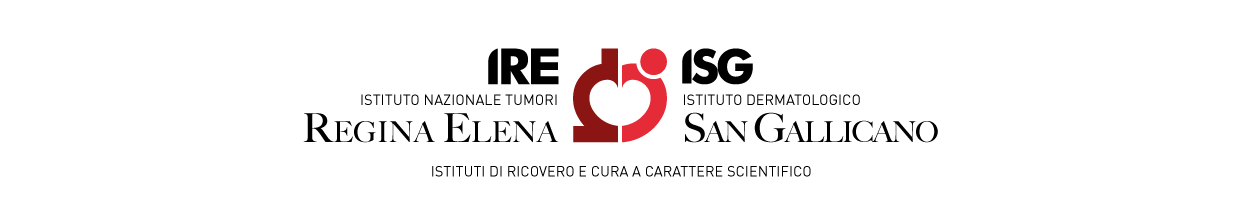 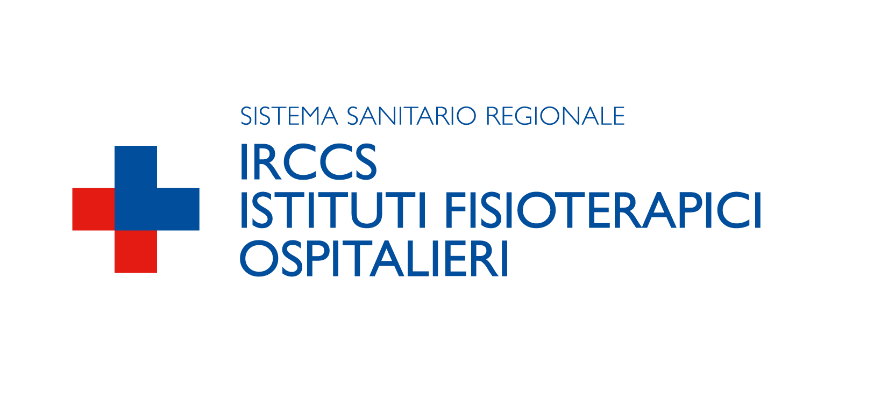 SP n.66AVVISO PUBBLICO DI SELEZIONE PER IL CONFERIMENTO DI UN INCARICO DI LAVORO AUTONOMO PROFESSIONALE DA ATTIVARE PER LE ESIGENZE DELLA UOC FARMACIA –IFOVISTO- 	l’articolo 7, comma 6 del decreto legislativo n. 165 del 2001, modificato dal decreto legislativo n. 75 del 2017 (Decreto Madia).- 	il Regolamento Aziendale sulle procedure selettive adottato con deliberazione n. 972 del 23 novembre 2017;-  Vista la disponibilità del fondo Sperimentazioni No-Profit del quale è responsabile il Direttore Scientifico IRE;		CONSIDERATA- 	l’impossibilità oggettiva di utilizzare le risorse umane disponibili all’interno dell’Istituti Fisioterapici Ospitalieri”;È INDETTAuna procedura di valutazione comparativa per il conferimento di un incarico di lavoro autonomo di natura professionale per lo svolgimento della seguente attività: “collaborare con il farmacista incaricato nell’ambito della gestione dei farmaci sperimentali oggetto di studi clinici dell’istituto. Attività di farmaco vigilanza sui farmaci sperimentali, relazione sugli esisti degli studi clinici”.Responsabile Scientifico: Dott.ssa Antonia La Malfa;Sede di Riferimento: UOC FarmaciaFondo: Sperimentazioni No-ProfitTitolo di studio o accademici: Laurea in Farmacia o equipollenteRequisiti di ammissione: possesso di partita IVA e iscrizione all’albo.Competenze ed Esperienze: esperienza pregressa in ambito ospedaliero, conoscenza e applicazione delle GCP, conoscenza approfondita dei nuovi farmaci oncologici. Buona conoscenza della lingua inglese, buona conoscenza degli strumenti informatici, capacità di elaborare testi scientifici;Durata dell'incarico: L’attività oggetto della collaborazione avrà decorrenza dal primo giorno utile immediatamente successivo alla data di adozione del provvedimento, da individuarsi in ogni caso nel 1° o nel 16° giorno di ciascun mese, e per 12 mesi.Compenso: La spesa complessiva per la durata dell’incarico sarà pari a € 30.000,00 Iva e Rivalsa inclusa se dovuta, da corrispondere in ratei mensili posticipati e previa emissione di apposita fattura elettronica.REQUISITI GENERALI:essere cittadino italiano o di uno dei Paesi della Comunità Europea o di essere in regola con le vigenti norme in materia di soggiorno nel territorio italiano, nel caso di possesso di cittadinanza di Stato extracomunitaria;essere nel pieno godimento dei diritti civili e politici;non aver riportato condanne penali e non essere destinatario di provvedimenti che riguardano l’applicazione di misure di prevenzione, di decisioni civili e di provvedimenti amministrativi iscritti nel casellario giudiziale;Tutti i requisiti devono essere posseduti alla data di scadenza del termine stabilito nell’avviso di selezione per la presentazione della domanda di ammissione. Il possesso della Partita Iva è obbligatorio al momento del conferimento dell’incarico;I candidati devono presentare domanda entro le ore 12.00 del quindicesimo giorno dalla data di pubblicazione del presente bando di concorso. La domanda deve essere spedita tramite:PEC al seguente indirizzo sar@cert.ifo.it;a mano all’Ufficio Protocollo dell’Azienda (dal lunedì al venerdì dalle ore 9,00 alle ore 12,00), att.ne Ufficio SAR;per posta, a mezzo di raccomandata A.R. a: Ufficio Protocollo – att.ne Ufficio SAR- Via Elio Chianesi 53, 00144 Roma, purché pervenga all’Azienda, a pena di esclusione, entro le ore 12, del 15° giorno successivo a quello di pubblicazione dell’avviso.Qualunque sia la modalità di presentazione della candidatura, nell’oggetto della mail o sulla busta di trasmissione, occorre indicare il numero e la data di selezione pubblica alla quale s’intende partecipare.Qualora le indicazioni del recapito dell’interessato fossero mancanti, inesatte o non aggiornate, l’Istituto non assume alcuna responsabilità per il mancato recapito di eventuali comunicazioni.Alla domanda di partecipazione alla Selezione Pubblica dovranno essere allegati:curriculum vitae da predisporre esclusivamente in formato europeo corredato di autorizzazione al trattamento dei dati personali ai sensi del D. L. 30 giugno 2003 n. 196 e dichiarazione sostitutiva di certificazione (art. 46 e 47 D.P.R. 445/2000);copia del documento d’identità;dichiarazione sostitutiva secondo lo schema contenuto nel sito IFO (Allegato 1);dichiarazione di conflitto d’interesse e di incompatibilità (Allegato 2);consenso al trattamento dei dati personali ai sensi Regolamento UE 2016/679 (GDPR) (Allegato 3).Saranno inoltre esclusi dal bando i candidati:1) che non siano in possesso di tutti i requisiti prescritti dal presente avviso;2) che abbiano prodotto la domanda oltre il termine perentorio indicato nel bando di selezione pubblica;3) che non abbiano allegato alla domanda le dichiarazioni sostitutive comprovanti i requisiti previsti per la partecipazione al presente avviso.4) che non abbiano allegato alla domanda copia fotostatica del documento di identità in corso di validità;5) che non abbiano indicato nell’oggetto il numero e la data di pubblicazione del bando di selezione alla quale s’intende partecipare.Le domande e la documentazione presentate saranno valutate da un'apposita Commissione esaminatrice, che procederà alla valutazione comparativa mediante l'esame dei titoli dei candidati ed eventuale colloquio seguendo criteri e procedure interne.Dirigente UOSD SARDr. Ottavio LatiniIl presente avviso è pubblicato per 15 gg. sul sito degli IFO a far data dal 16/12/2020Le domande dovranno essere inviate entro il    31/12/2020Ai sensi dell’art. 13, del D. Lgs 30 giugno 2003, n. 196, e s.m.i., i dati personali forniti dai candidati nelle domande di partecipazione all’avviso saranno raccolti presso l’Ente per le finalità di gestione della selezione comparativa e per la formazione di eventuali ulteriori atti allo stesso connessi, anche con l’uso di procedure informatizzate nei modi e limiti necessari per perseguire tale finalità.L’ente si riserva la facoltà di modificare, sospendere o revocare, in tutto o in parte il presente avviso di selezione o riaprire e/o prorogare i termini di presentazione delle domande, a suo insindacabile giudizio ed in qualsiasi momento, senza che gli aspiranti possano sollevare eccezioni, diritti o pretese.E' possibile contattarci per qualsiasi informazione al seguente indirizzo e-mail: sar@ifo.gov.it